ORGANIGRAM CENTRA ZA SOCIALNO DELO POMURJE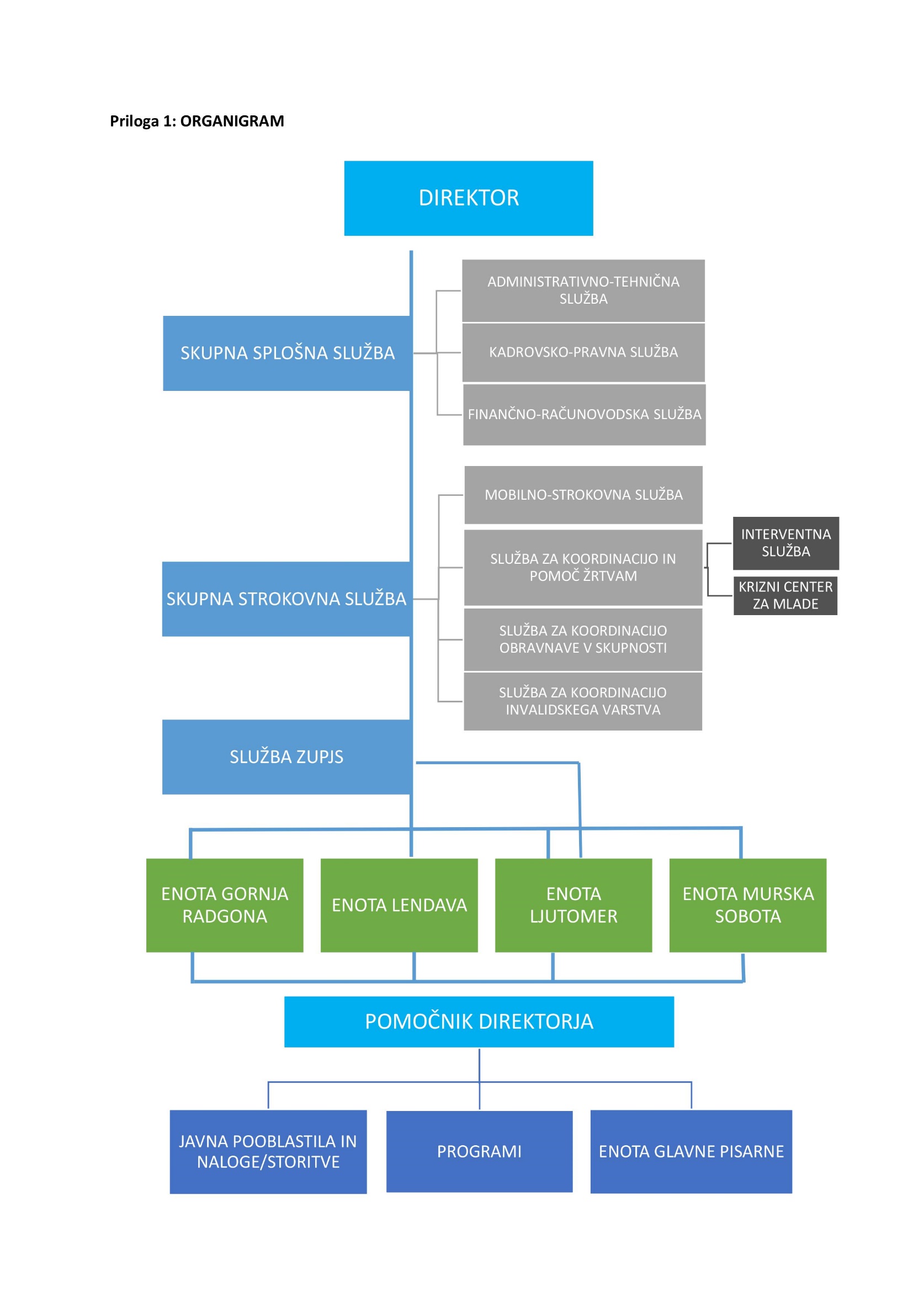 